Воспитаем здоровое поколение вместе! Университет персонализированной диетологии и нутрициологии (УПДН) запустил в регионах России онлайн-проект для: - родителей подрастающего поколения; - бабушек и дедушек, принимающих активное участие в воспитании внуков; - работников образовательных и медицинских учреждений. Материалы «Здорового поколения» разработаны врачами педиатрами, эндокринологами, диетологами и нутрициологами. 50 министерств РФ поддержали и одобрили бесплатную программу для Вас! Пройдите по ссылке и зарегистрируйтесь прямо сейчас: https://zdorovoe-pokolenye.ru 250 уроков по самым востребованным темам, гайды и методички, чек-листы и онлайндневник содержат ответы на вопросы о: - ведении здорового образа жизни; - осознанном подходе к формированию пищевых привычек; - вопросах физического и психологического развития ребёнка; - формировании иммунитета. Проект поможет преодолеть и предупредить появление болезней, связанных с: - органами ЖКТ; - низким иммунным ответом; - расстройством пищевого поведения; - дефицитными состояниями минералов и витаминов в организме. Зарегистрируйтесь и начните заботиться о своем здоровье и здоровье своих детей уже сегодня! #здоровоепоколениеупдн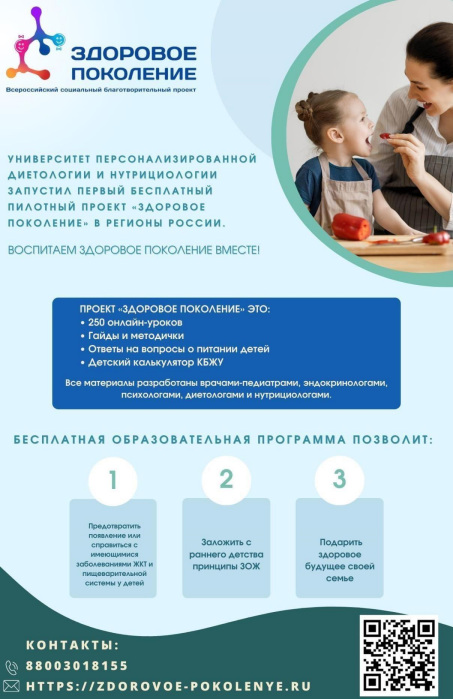 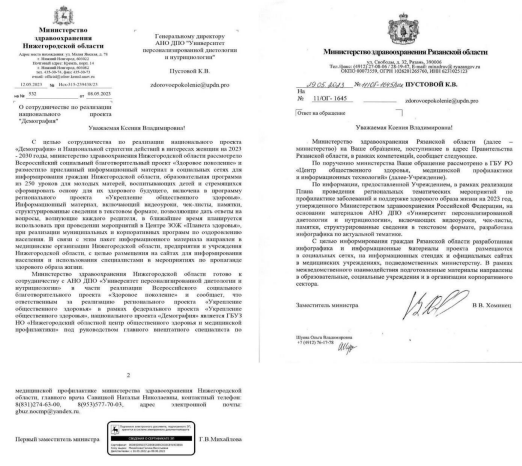 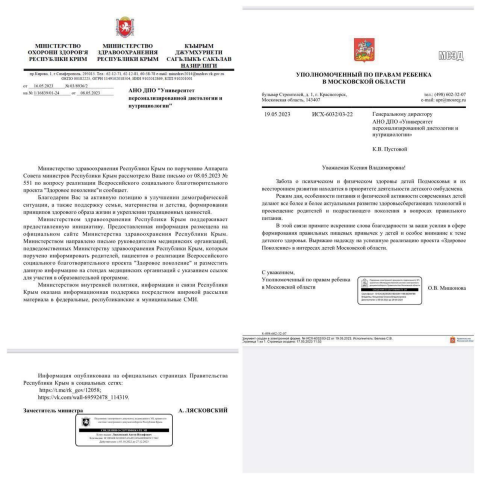 